ИП «Катков А.В.» О, г. Талдом, ул. Советская, д.46,  8(915)324-42-04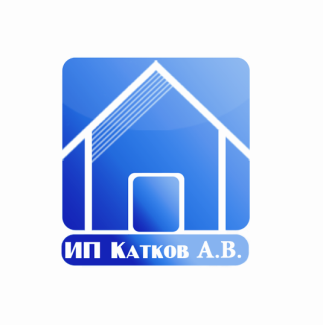 Прайс-лист        от 01.03.2016           САЙДИНГ «VOX»САЙДИНГ «VOX NATURE»Фасадные панели «SYSTEM MAX-3»ФАСАДНАЯ ПАНЕЛЬ «VOX» НаименованиеЦветРазмер мКол. в уп.штЕд.изм.Цена, руб/штДилерСайдинг VOX SV-01 S=0,9625 м.кв.Белый, бежевый, песочный, кремовый, св-зел, серый, желтый, янтарный, голубой3.85 х 0,2510шт240225Соффит SV-07,  SV-08  S=0,81 м.кв. (перфорированный,  не перфорированный)Белый2,70 х 0,3010шт325310Соффит SV-07,  SV-08  S=0,81 м.кв. (перфорированный,  не перфорированный)коричневый2,70 х 0,3010шт390370Соффит SV-07,  SV-08  S=0,81 м.кв. (перфорированный,  не перфорированный)графит2,70 х 0,3010шт440415Планка начальная SV-113,8110шт150140Планка угол наружный SV-12  Белый3,055шт500475Планка угол внутренний SV-13  Белый3,055шт430408Планка заканчивающая SV-14  Белый3,815шт190180Планка J - TRIM SV-15  Белый3,8110шт205195Планка J - TRIM SV-15  коричневый, графит3,0510шт180170Планка приоконная ш-115 SV-17  Белый3,815шт620580Планка приоконная ш-250 SV-20  Белый3,815шт770730Планка соединительная SV-18  (в цвет)3,055шт440415Планка фасадная SV-19  Белый3,815шт770730НаименованиеЦветРазмер мКол. в уп.штЕд.изм.Цена, руб/штДилерСайдинг NATURE SVP-01 серый, натуральный3.85 x 0.2510шт370350Соффит NATURE SVP-07,  SVP-08 S=0,81 м.кв. (не перф, перф)темный,  янтарный, медовый2,70 х 0,3010шт510485Планка угол наружный SVР-12  серый, натуральный3,055шт910820Планка угол внутренний SVР-13  серый, натуральный3,055шт830747Планка заканчивающая SVР-14   серый, натуральный3,815шт410370Планка J - TRIM SVР-15   серый, натуральный,      темный, янтарный, медовый3,8110шт440396Планка соединительная SVР-18  (в цвет)3,055шт830747НаименованиеЦветРазмер мКол. в уп.штЕд.изм.Цена, руб/штДилерПанель  System max-3   SX-01 S=0,9625 м.кв.Бежевый, кремовый3.85 x 0.2510шт240225Панель  System max-3   SX-05S=0,9625 м.кв.Дуб, бук3.85 x 0.2510шт495470Планка угол наружный SXдуб, бук3,055шт845760Планка угол внутренний SXдуб, бук3,055шт765690Планка заканчивающая SXдуб, бук3,815шт380345Планка J - TRIM SX дуб, бук3,8110шт410370Планка соединительная SX(в цвет)3,055шт765690НаименованиеРазмер, мКол. в уп.штЕд.изм.Цена, руб.Дилер10%Панель фасадная:  мелкий камень -SOLID STONE кирпич - SOLID BRICK   крупный камень - SOLID CUBE*1,0 х 0,421,095 х 0,446*10шт645580Угол наружный  SS, SB, SC0,42 х 0,1214шт655590Планка универсальная  SS, SВ 0,42 х 0,1214шт655590Угол внутренний SC0,446 х 0,1214шт655590